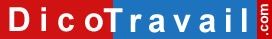 Prénom – Nom
Adresse
Code Postal – VilleNom de la Société
Adresse
Code postal – VilleLettre recommandée avec accusé de réception ou Lettre remise en main propre contre déchargeDemande d’affectation temporaire à un poste de jourLieu, Date,Madame, Monsieur,Le < date >, je vous ai annoncé que j’étais enceinte.Le travail sur un poste de nuit est à ce jour incompatible avec mon état de santé dû à ma grossesse.En conséquence, je sollicite votre accord pour occuper temporairement un poste de jour en vertu de l’article L.1225-9 du code du travail à compter du < date > et jusqu’au < date >.Je reste bien sûr à votre disposition afin que nous déterminions ensemble les modalités pratiques de cet aménagement.Dans l’attente de votre réponse, je vous prie d’agréer, Madame, Monsieur, l’expression de mes sentiments distingués.SignatureAVERTISSEMENT sur l'utilisation des modèles de lettresNous vous rappelons que le site Dicotravail.com ne donne aucun conseil personnalisé. Les modèles de lettres ne constituent pas une consultation juridique ni une rédaction réalisée en fonction de votre cas personnel. Ce qui implique qu’avant toute démarche pouvant avoir des conséquences, nous vous conseillons de recourir au conseil d'un avocat, le site Dicotravail.com ne saurait en aucun cas s’y substituer.Il en résulte que la responsabilité de l'auteur ne saurait être recherchée du fait de l'utilisation des modèles de lettres.Lettre de demande d’affectation temporaire à un poste de jour d’une femme enceinte travaillant de nuit